Kružnice opsaná a vepsaná trojúhelníku                                                   23.4.2021Sestroj opsanou kružnici trojúhelníku KLM.  Střed kružnice označ S.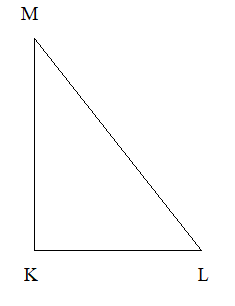 Sestroj kružnici vepsanou trojúhelníku MNO. Střed kružnice označ S.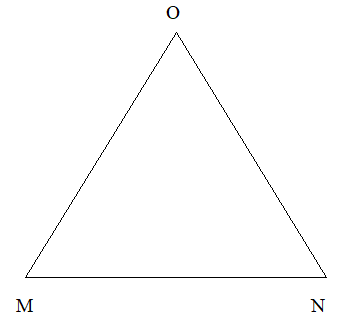 